جامعة الملك سعودكلية الاداب قسم التاريخ اسم الطالبة............................................... الرقم الجامعي .................................      اسئلة الإمتحان الفصلي الثاني لمقرر ٤٧٤ ترخ:  تاريخ اأوربا الحديث للفصل الدراسي الاول من عام١٤٣٥-ـ ١٤٣٦هـالسؤال الأول :( ٣ درجات )حددتي مواقع الدول الآتية على الخارطة التالية :(بريطانيا  ـ - فرنسا-ـ روسيا ـ النمسا ـ ايطاليا ـ  بروسيا )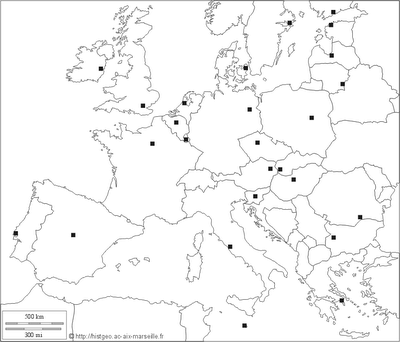 السؤال الثاني : (٤ درجات )اختاري الاجابة الصحيحه فيما يلي :١ـ حولت ( روسيا ـ  بريطانيا ـ النمسا ) حرب القرم من كونها قضيه دينيه الى مسالة سياسية .٢ـ من ابرز مؤسسي جمعية ايطاليا الفتاه ( غاريبالدي ـ كافور ـ ماتزيني)٣ـ من ابرز الولايات الايطالية  المتزعمة للوحدة ( سردينيا ـ نابولي  ـ تسكانيا)٤ـ تقرر ان يتخذ فكتور عمانويل الثاني لقب ملك ايطاليا ، وذلك عام ( ١٨٦١ـ ١٨٦٥ـ ١٨٧٠)السؤال الثالث: ٦ درجات )اجيبي  عما يلي :١ـ مالذي دفع روسيا الى احتلال ولايتي الدانوب ( ملدافيا ـ ولاشيا) العثمانيتين..............................................................................................................................................................................................................................................................................................................................................................................................................................................................................................................................................................................................................................................................................٢ـ عددي ثلاثا من نتائج معاهدة باريس ١٨٥٦م..................................................................................................................................................................................................................................................................................................................................................................................................................................................................................................................................................................................................................................................................................................................................................................................................................السؤال الرابع: ( ٧ درجات )اجيبي عن احد السؤلين التاليين :١ـ تحدثي عن دور فرنسا في حرب القرم .٢ـ تحدثي عن دور فرنسا في الوحدة الايطالية.والله ولي التوفيقأستاذة المقررد. نورة الحامدجامعة الملك سعود					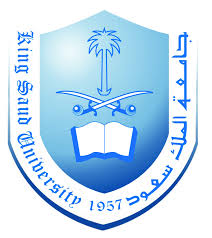 كلية الآداب قسم التاريخأسئلة الامتحان  النهائي لمقرر ٤٧٤ ترخ للفصل الدراسي الثاني من عام ١٤٣٥-١٤٣٦هـأجيبي عن الآتي السؤال الأول( ٢٠ درجة ) : أذكري ما تعرفينه عن اثنين  مما يأتي :الزولفرين ـ الحصار القاري  ـ معركة واترلو ـ معاهدة باريس ١٨٥٦مالسؤال الثاني أجيبي عن سؤالين مما يأتي : ( ٢٠ درجة ) س١ : ما أسباب قيام مؤتمر فينا ؟ وما أهدافه ؟ وماهي النتائج التي ترتبت عليه ؟س٢ : ماهي دوافع التوسع الاستعماري الأوربي ؟س٣ : تحدثي عن سياسة التحالفات الدولية قبيل الحرب العالمية الأولى .س٤ : تناولي الأوضاع الدولية في أوربا بعد حرب السبعين وحتى عزل بسمارك بالنقد والتحليل .مع تمنياتنا للجميع بالتوفيقوكيلة القسم 									أستاذة المقررد. موضي السرحان 					   			د. نورة الحامدجامعة الملك سعود كلية الآداب قسم التاريخ الاجابة النموذجية لمقرر ٤٧٤ ترخ: تاريخ أوربا الحديث للفصل الدراسي الثاني من عام ١٤٣٥-١٤٣٦هـاجابة السؤال الأول الزولفرين :هو اتحاد جمركي يهدف الى توحيد الولايات الالمانية جمركيا وتصعيد الارباح التجارية على حساب النشاط التجاري الاجنبي . نشأ عام ١٨٣٤م قادته بروسيا ودعمته عدد من الولايات الاوربية الكبرى ، واجهت صعوبات في الالية ولكنها استطاعت ان تتخطاها عن طريق التعديل في شروط الانضمام فأصبحت الواردات توزع على اساس عدد السكان . نتائجه كانت ايجابية حيث راجت التجارة ، ونمت الزراعة ، وكذلك الصناعة.وأدى ذلك الى ان تزيد مكانتها لدى الشعب . وهذا أثر بالتالي على مكانة روسيا تجاه النمسا المنافسة التقليدية لها في المنطقة . الحصار القاري:اسلوب اتبعه نابليون بونابرت ضد بريطانيا ويقصد به المقاطعة الاقتصادية و منع الاتجار مع بريطانيا ذلك ان نابليون كان يهدف الى كسر شوكة بريطانيا لكونها تقود حملة ضد فرنسا وضد الثورة الفرنسية ، وبما ان لا حدود برية بينها وبين فرنسا وبريطانيا هي الاقوي بحريا فان المجال لحرب عسكرية يبدو امرا غير ممكن والافضل الحرب الاقتصادية ومن هنا جاء الحصار القاري . حيث طلبت فرنسا  من الدول الاوربية منع الاتجار مع بريطانيا.استجابت الدول الاوربية لهذا المطلب واصيبت بريطانيا بخسائر كبيرة ، ولكنها عوضتها بالتوجه للاسواق الامريكية والاسواق الشرقية في حين أن أوربا تضررت لانها كانت بحاجة الى تجارة بريطايا فتدهور اقتصاد الدول الاوربية الصغيرة .هذا التدهور في الاقتصاد لدى بعض الدول الاوربية كان عاملا مشجعا لنابليون على ضمها فأقدم على ضم هولندا وغيرها من الدول المجاورة .وكان لهذا الحصار تداعياته على المنطقة الاوربية بشكل عام .معاهدة باريس ١٨٥٦م :هي معاهدة عقدت بين الدول الاوربية لاحلال السلام في المنطقة بعد حرب القرن وكانت اسبابها الاطماع الاقليمية لروسيا على حساب الدولة العثمانية وانتهت ححرب القرن بهزيمة الروس وتوقيع معاهدة باريس ١٨٥٦ والتي نصت على الاتي ١ـ احترام اسقلال الدولة العثمانية ٢- حياد البحر الاسود٣-ـ التعهد من جانب الدولة العثنانية يتحسين احوال رعاياها النصرانين٤-ـ الاعتراف بحربة الملاحة في نهر الدانوب ٥ـ الاعتراف بحق الدولة في اغلاق مضيق البسفور والدردنيل٦ـ تعديل الحدود بين روسيا والدولة العثمانية ٧ـ قبول مبدا التحكيم بين الدولة العثمانية والدول الاوربيةالسؤال الثاني :اسباب قيام مؤتمر فينا ، أهدافه ، نتائجه :تستعرض الطالبة قيام المؤتمر والأسباب الرئيسة الذي من أجلها عقد المؤتمروالتي من بينها توسع نابليون في أوربا وتداعياته على المنطقة ، والمشاكل التي حدثت بين الدول الأوربية وسياسة التحالفات والتنافس وما اى ذلك من الامور التي تمخض عنها تطور الاوضاع في أوربا قبيل الثورة الفرنسية وبعدها  ، ثم تتحدث الطالبة عن أهداف المؤتمر والتي تتركز في ثلاثة أهداف هامه وهي ـ القضاء علي الانظمة الثورية في اوربا ــ التمسك بمبدا الشرعية ـ المحافظة علي الانظمة الملكية التقليدية وسلامةالعروش ثم تتناول الطالبة نتائج الموتمر الايجابية والسلبية .السوال المتعلق بدوافع التوسع الاستعماري الاوربي :تبدأالطالبة بالحديث عن الدول الاوربية وتطلعها نجو الاستعمار في القرن التاسع عشر على وجه الخصوص . ثم تتحدث بالتفصيل عن دوافع التوسع والتي هي كالتالي دوافع دينية دوافع سياسية دوافع استراتيجية دوافع اقتصادية دوافع دينيةدوافع اجتماعية وعلى الطالبة أن تفصل في كل دافع .السؤال المتعلق بسياسة التحالفات قبيل الحرب العالمية الاولى :تستعرض الطالبة الاوضاع في اوربا قبيل الحرب ثم تتناول اطماع كل دولة وأهدافها ثم تستعرض السبل التي اتبعتها الدول المتحالفة فيما بينها حتى تصل الطالبة إلى شرح واف ومفصل عن دول الوسط وهي المانيا ـ النمسا ـ ايطاليا ، ودول الوفاق وهي بريطانيا ـ فرنسا ـ روسيا وماهي الدول الأقوى من بين دول التحالف ولماذا . ولابد من الاشارة إلى دور بسمارك في عزل فرنسا الامر الذي تطلب وضعا خاصا بالنسبة لفرنسا جعلها تبحث عن حليف استراتيجي وفي نفس الوقت يتم تحييده فيما لو استغلته ألمانيا . في حين أن ألمانيا أخذت تسعى من جانبها لأن يكون لها مكانة كبرى بين الدول الأوربية وهذا في نظرها هو الوقت المناسب للبدء في التوسع لاسيما وأنها قد أكملت استعداداتها العسكرية . في حين أن فرنسا تدرك أن التحاول فرصة يقودها نحو استعادة الالزاس واللورين من ألمانيا ، كما يعيد لها كرامتها بعد هزيمةحرب السبعين( ١٨٧٠) من جانب ألمانيا                                                                                              استاذة المقرر                                                                                            د. نورة الحامد